Meditation PoolOn the way to the Sanctuary Cabin, the path way is planted with aromatic flowers and herbs.The pool runs on solar power and was a tester for our Dragonfly Lagoon.The water stays clear with filters and plants The plants are now Huge and the land has sculpted the pool since this photo was taken.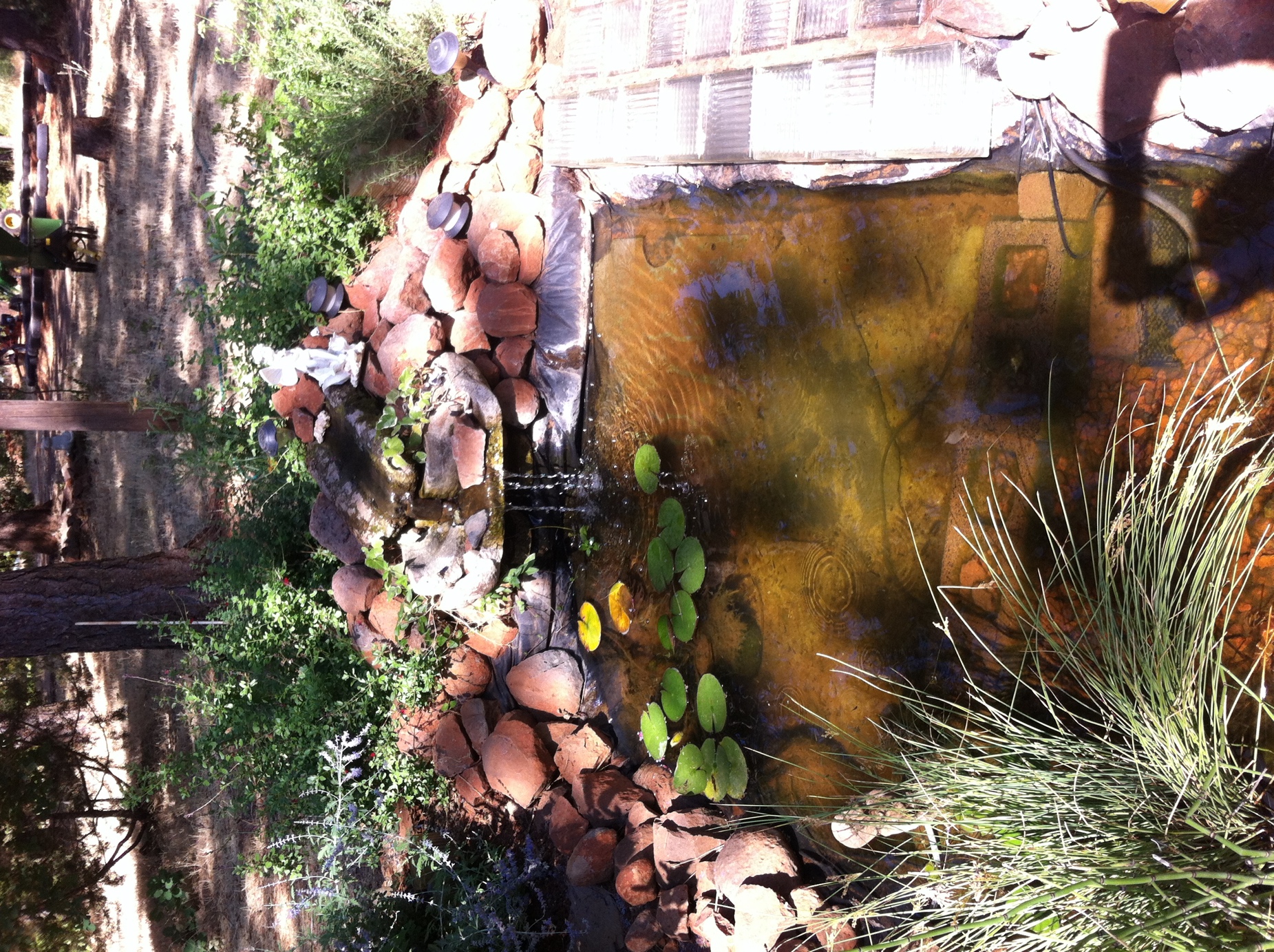 